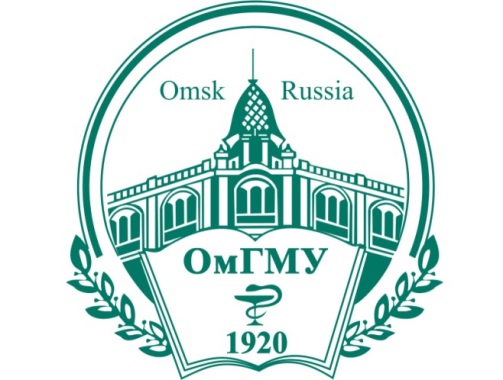 федеральное государственное бюджетное образовательное учреждение высшего образования «Омский государственный медицинский университет» Министерства здравоохранения Российской Федерации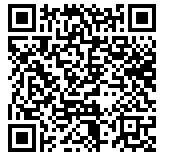 Приглашает на встречу с представителями медико-профилактического факультета, на которой Вы сможете задать все волнующие Вас вопросы и получить на них ответы. Информация о мероприятии в группе «Абитуриент ОмГМУ»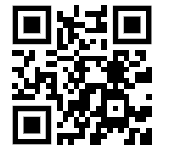 Телефон Центра довузовской подготовкии профориентации ОмГМУ 23-15-69.Наш официальный сайт: www.omsk-osma.ru